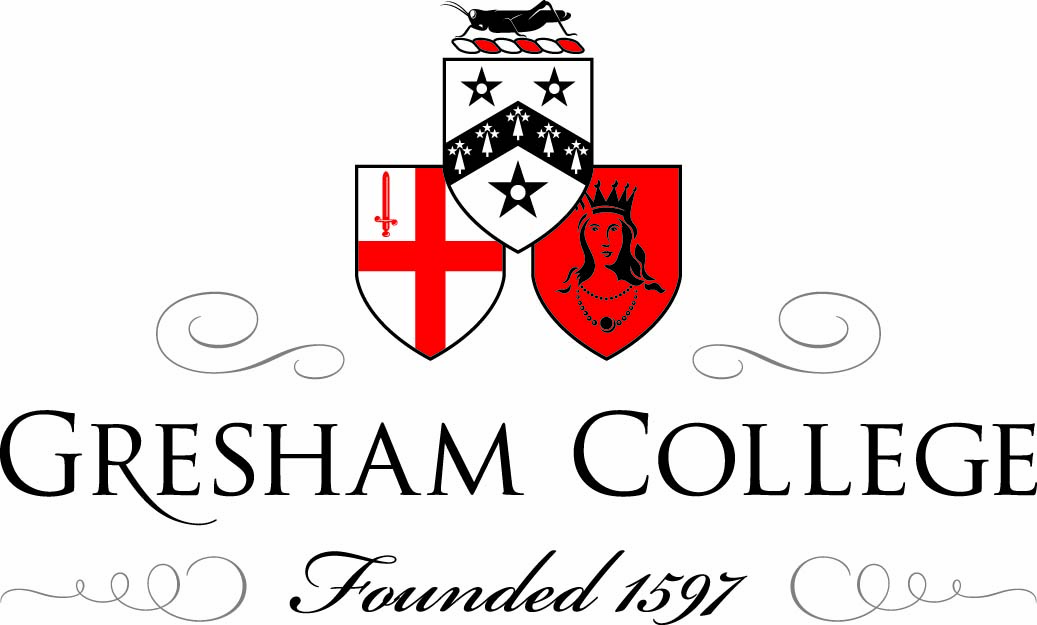 31 January 2012Christ and Evolution: A Drama of Wisdom? Professor Celia Deane-DrummonIntroductionThe mark of faith that most distinguishes Christian belief from other religious traditions is belief in the incarnation of Christ; the Word made flesh, belief that God in Christ becomes one with the human, material world. But ever since Darwin that flesh is also evolved flesh. In what sense can it make sense that God is present in Christ, but Christ as fully human is also part of the evolutionary world, along with the other billions of creatures on earth? It is therefore hardly surprising that many theologians prefer to envisage God’s action as virtually synonymous with evolutionary means. But if we follow this route, where does this leave the significance of the incarnation? The new atheism, in more aggressive versions such as Richard Dawkins or Christopher Hitchins, or Sam Harris, seeks to explain reality while deliberately excluding God.  The impression that is often left is that the God entertained by such writers is incredible, perhaps the result of wishful thinking or even one who acts against the grain of the universe in a way that immediately sets up a hostile relationship with more conservative religious believers. Is it not surprising, then, that evolutionary biology associated with this particular form of atheism, is also viewed with intense suspicion by such believers, tempted, as some of them are, especially in the USA, to opt for literal readings of the book of Genesis as a scientific text, a reading which prizes apart the story from its original context.  Can we move on from this warfare and find ways of articulating a robust theology while engaging in a clear-sighted discussion with evolutionary theory? Indeed, the variety of that theory and the leading, cutting edge of its questions show that biologists take for granted basic aspects of Darwinian evolution. One of the reasons that Robert Boyle inaugurated these lectures was for the defence of Christianity in the wake of pressures from natural science. By this he was not wanting to undermine science, but develop a natural theology that could be more in tune with it, while holding to theological premises. By this he was defending the possibility of a genuine engagement between science and theology, so that, as John Hedley Brooke suggested, Boyle wanted to work against the premise of libertines, who thought a scientific virtuoso ought not to be a Christian and the others that he could not be a true one. I am not intending to engage with the new atheism directly, but take, as it were, a more indirect route by exploring ways of conceiving the incarnation in conversation with current evolutionary theories in a manner that I consider in tune with Boyle’s intention.What I hope to do in this lecture, therefore, is to map out a possible ground for a more constructive conversation between how to think about Christ and evolutionary science. Of course, there will inevitably be areas where some tension remains, and this is more or less unavoidable. If all tensions go completely, then it is highly likely that either theology collapses into science, or theology turns its back on science, or imagines them in parallel but non-competing realms, none of which are very helpful or constructive. But at least, or as a bare minimum, I hope to show that it is possible to think in a creative way that is both theologically articulate and scientifically meaningful. Classic Tradition and Modern ResponsesA brief look at the way theologians traditionally have come to express belief in Christ is important as a first step in showing both the difficulties of any conversation, and what parameters might be important theologically. Right from the beginning of the early Church, classical debates on Christ’s humanity and personhood raged around the meaning of Christ’s human and divine nature. The framework eventually adopted was the Chalcedonian definition (451) affirming that Christ is one person, but having a divine and human nature. Even then it was difficult to understand how divinity could become en-fleshed in humanity without either destroying that humanity or weakening that divinity. Two compromises emerged, with the Alexandrian view stressing Christ’s divinity and the Antiochene tradition Christ’s humanity. Further theoretical discussion followed about how one might consider human nature assumed by Christ—is it an abstract universal that is somehow in God, or does it only make sense in the particular human person of Jesus Christ?—along with related technical discussion about an-hypostasia, human nature as an abstract universal and en-hypostasia, the particular human nature in Christ’s person. All these technical discussions are essentially closed insofar as they represent internal theological debates about what might be logically possible, given certain premises. They seem to bear little or no relationship to evolutionary biology except inasmuch as the concept of two natures and one person becomes incredible or difficult to understand.It is hardly surprising, given such difficulties associated with classical definitions of Christ’s two natures, that there are prominent writers in the contemporary dialogue who lean towards a liberal Christology. Arthur Peacocke, for example, suggests that in his oneness to God, Jesus is an archetype, a chief exemplar of what it is for a human to be completely obedient to God.  Jesus appears in the evolutionary story where perfect humanity is manifest. Jesus is therefore one whose deity emerges as a result of obedience to divine will. Jesus becomes ‘the manifestation of what, or rather of the One who, is already in the world though not recognised or known.’ . Of course, the idea that Christ might become known as divine through his obedience and openness to God reflects a liberal tradition that goes as far back as Albert Ritschl. The point is that the first paradigm is the evolutionary story of humanity’s emergence and Christology then becomes compatible with this. Traditional belief in Christ as the Word of God incarnate in human flesh seems compromised. Put more bluntly, would I really be inclined to worship as God and name as Kyrios, Lord a man who merely expresses that divinity by being or becoming perfectly obedient to God? Christ and Theo-drama as Divine Wisdom. Part of the problem in such accounts of Christ is that an evolutionary, emergent view of history has taken over a more theological future orientated view of history. This is exasperated further by cosmological evolution, so that the whole sweep of human history becomes aligned with an unfolding emergent cosmological narrative. But what if a theology of history becomes much more vivid, and perhaps truer to itself as theology, through a different reading of history, one that draws specifically on drama, rather than a narrative account?  In this case theo-drama takes as its starting point theological categories prior to turning to evolution. Theo-dramatics is a way of thinking about eschatology and history together in their relationship with each other. Drama, as commonly understood, is about human actions and particular events in particular contexts, and theo-drama is how those actions are connected to God’s purpose. Drama pays attention to the specific significance of human agency, the particular context, but also the wider plot. Dramatic consideration will therefore include subjects, the acting area, or the stage, and the movement of the play or action.  Another key issue that arises here is that of freedom, and what this means in the Christian life. If we perceive God as one who is in possession of divine freedom, this means that history is not just an inevitable chain of events. The advantage of theo-drama is that it envisages an encounter between the freedom of God and that of God’s creatures, but the two freedoms are not in competition. Evolutionary history, with its tremendously long time scale almost always becomes epic. Theology suffers from this tendency as well. What do I mean by epic? In the second of his trilogy, Theo-Drama, Roman Catholic theologian Hans Urs von Balthasar considers whether there is some standpoint from which we can be merely observers to a sequence of event, including the events of Christ’s death and resurrection. At its worse, epic becomes deterministic and creates the wrong impression of being objective.  Evolution as incorporating some sort of necessity is a typical reading of evolutionary history.  Christian spirituality, by contrast, finds expression in what Balthasar terms the ‘lyric’ mode, leaving aside any thoughts of universal significance. Theo-drama avoids epic and equally problematic mystical “lyric” accounts and finds its significance between lyric and epic.   In the sweep of history, some moments are termed kyrios, and in theo-dramatic perspective the particular coming of Christ and his death and resurrection are pivotal. One could even say that the particular theo-drama of Christ’s coming shows up a pattern of divine Wisdom that then provides clues to understanding the dramatic relationship between God and creatures. The difference between the emergent divine Christ and the one I am suggesting is that now the divinity of Christ is present from the beginning. It is a profoundly Trinitarian drama that involves the cooperation of all three persons of the Trinity, but only the Logos/Wisdom is fully incarnate in the flesh in human history. The reception of divine Wisdom/Logos by the Virgin Mary is the first stage of the mysterious drama of the economic Trinity that unfolds to reveal that the very human son born to her is also the Son of God. But at this stage the divinity of Christ is almost completely veiled from view, God appears in the form of a very vulnerable, human baby.  Jesus’ divinity only becomes obvious in his obedience to the Father through the power of the Holy Spirit. Christology in this conception is a kenotic Christology, where the eternal God freely and out of love for the world in the Son chooses to become one with human flesh, to become fully human, but without loss of divinity. Further, the power of that divinity is in a paradoxical way found in the powerlessness of the man hanging from the cross; this is what Paul envisaged in 1 Cor.1.18-26 when he spoke of the divine Wisdom of the cross. But for bystanders Christ’s divinity only becomes visible in the next scene, in the light of the dramatic event of the resurrection. There is one sense in which, therefore, I heartily agree with Arthur Peacocke that Christ’s obedience is very important as a way of understanding the meaning of Christ in today’s world. Christ’s perfect obedience is one that reveals God most fully. We can envisage, therefore, God as the playwright, where the plot and the script are known in a very general way, but the details are yet to be worked out, improvised according to the particular circumstances. Christ’s death was the result of the specific free action of human players in the drama. Once the drama becomes too controlled, too subject to a fixed or even necessary account of God’s action in history, or perhaps the result of an inevitable emergence from selfish tendencies in human beings, then drama gives way to epic narrative. What is the Place of Evolution in Theo-Drama? But what if we allow theo-drama to include not just human history, but evolutionary history as well? Such an expansion has the advantage of viewing other evolved creatures as more than simply the stage for human action. The ability to read evolution not just as science, but also as history means that through evolutionary accounts, nature as such becomes historical, a perspective that is arguably one of the most significant discoveries of science. This evolutionary drama will be judged in the light of what happens in the main act, namely, the act of Christ’s coming, but that does not mean that earlier or later players are insignificant. The scientific account, for example, of the emergence of Homo sapiens and its evolutionary relationship with hominid species makes for fascinating reading. Unraveling this particular act in the particular drama of human history would take another lecture; but all I want to point to here is the contested manner in which evolutionary biologists are engaged in heated debates about when and why religion has appeared in human societies.  While the biological basis for religious belief is still a matter of intense research, even if evidence proves eventually that there are biological characteristics that make human beings more likely to be religious, that does not undermine theological discussion, any more than knowing that there are biological aspects of attachment to my child undermines genuinely felt commitment to that child and its articulation in poetic language. The point is that religion is about intense relationship and our perception of how to live in that relationship, in the Christian case, an understanding of a relationship with God in Christ.  Balthasar made the mistake of assuming that because different evolutionary accounts were philosophically materialistic they could not be taken seriously. While he had a wider cosmic vision of creation, he did not give creatures other than humans any significant role in his theology. Evolutionary biologist Jeffrey Schloss has described evolution in terms of a play on an “ecological stage.” He suggests, “The lines, the players and even the plot may change over evolutionary time, though they are ever constrained by the props and setting and choreographic syntax of the ecological moment.” While I agree with the analogy, I suggest that we can go even further than this, in that ecology is rather more dynamic than this view might imply. Of course, the degree of awareness of divine action will be different according to different levels of consciousness and cognitive capacity, but by placing creatures in kinship with humanity the evolution of life is perceived as integral to the theo-drama. Here I am envisaging the workings of evolution as discovered in biological science more in classical terms like a secondary cause. That secondary cause and its gradual unfolding are still under scientific discussion. What becomes much more problematic is if evolutionary explanations become epistemologically all that can be said without remainder. The difficulty of course, when it comes to the millions of years of evolutionary history, is that human imagination finds it hard to appreciate the dynamics of the particular in any ‘scene’. Also, given that evolution takes place over a long period of time, the ‘play’, if it is to do justice to the individual characters concerned, will find itself dealing with long epochs of history where some characters disappear. Sometimes it may prove preferable, therefore, to use a close examination of those creatures that we know, in order to provide an analogy of earlier epochs. A good example of this is the study of primates in order to give clues as to the life of early hominids. Yet such study also helps open up the realisation of human ignorance, by focusing on the rapid shifts in evolutionary change where improbable events came together in a way that meant only one lineage survived and not others. Such events, such as the increasing aridity in Africa in the early history of the hominid line, Homo erectus, which may have been related to an increase in brain size, but at a cost of the loss of other species or variants, means that the tragic nature of the evolutionary drama comes into view. Rather more complex and fascinating is the specific complexity associated with symbolic thinking in different archaic hominids that could be related to brain size and what is known as Dunbar’s levels of intention. A theo-dramatic approach therefore takes proper account of the tragic, one that is intensely vivid in terms of the evolutionary history of the earth, but now brings this into juxtaposition with an understanding of how God works in human history. It therefore will resist any generalisation of evil or attempt to wash over the contingency of events. In theo-drama, in as much as it takes its cues from the death of Christ, the tragic comes to the surface, rather than being absorbed or neutralized. The tragic has been the pattern for the drama of evolutionary history for millennia, as witnessed in the paleontological record, but it might be more appropriate to suggest that a theo-drama is characterized as a comedy in that its ultimate vision is a hopeful one.In theological terms theo-drama forces us to acknowledge humanity’s role as subjects, a pattern of thinking that scientific methodology deliberately tries to resist.One of the key differences, therefore, between a theological and scientific approach to evolutionary history is that in theological terms human beings deliberately and self-consciously enter into that history. On the other hand, while evolutionary science attempts to be objective, there are subjective elements in the myths that shape the way that evolutionary science is presented.   This is part of the fascination with evolutionary science, different elements provide competing narratives that try to capture our attention, imagination and perhaps even our commitment. The crucial difference in epic accounts is that we are not necessarily aware of any subjective elements. This may also be the power of the new evolutionary atheism in that it wears a mask of objectivity in rejecting religion but moves its subjects so that they feel part of a grand, or even noble, scientific enterprise. Theo-Dramatics and Contemporary Evolutionary DebatesWe can now ask more specifically if this theo-dramatic account of God is ever going to be compatible with contemporary debates in evolutionary science? Just to recap, I am arguing here for a theological starting point, then making sense of evolution, rather than the other way round. I am not expecting those who have no experience of religion to find such a metaphysical starting point acceptable. Rather, given certain premises, belief in God and the incarnation, in what way can we understand that belief and still make sense of evolution? Is religious belief still possible in such a scenario? This is surely the spirit behind the inauguration of Boyle’s lectures: a defence of the reasonableness of religious belief as defined in its own terms in the face of pressures from modern science. If I restrict discussion to microevolution, where biologists are more in agreement, there are still heated debates about the way in which natural selection works. Although Stephen Jay Gould is often known best for his stress on evolutionary contingency, he also argued for constraints in evolution, both as a consequence of particular histories, and as result of physical properties.  The evolutionary consequence of a particular history in effect locks organisms to particular specialist modes in a way that reduces the capability of those organisms to evolve. But the manner in which such species end up arriving at such a constrained position is, for Gould, fortuitous and as a result of the random walk of evolution through natural selection. Simon Conway-Morris, on the other hand, is much bolder in his interpretation of constraints in evolution, pointing to the numerous examples of evolutionary convergence, understood broadly as similarities in form and function, from molecular biology through to physical characteristics, when faced with similar environmental conditions. Conway-Morris goes further than Gould in arguing for a directional signal in evolution. He therefore believes that human beings are inevitable, so that if the tape of history were to be played again and again, human beings would turn up again and again. Gould, on the other hand, while he recognises constraint, resists the idea that there is an inbuilt evolutionary flow towards human beings, rather, for him constraints flow from random narrowing of evolutionary flexibility concurrent with specialisation to a specific ecological niche. Would either view make sense in theo-dramatic terms? My answer is yes, for whereas Gould’s position would amount to pure divinely dramatic improvisation, Conway Morris’s view allows for a specific divinely directed plot, even if details are flexible. Of course, I should stress once again that neither needs a theological explanation, but both are entirely compatible with such an account. Other aspects of evolutionary research are still unfolding. Recent research on evolution and development by David Stern on fruit flies tends to support the idea of restraint at the level of molecular genetics. He has found that evolutionarily significant mutations accumulate at certain hotspot genes and even specific portions within those genes.  This goes some way to explaining examples of parallel evolution between different populations of the same species. The remarkable fact is that even though other genes are also involved in the regulation of specific characteristics, only some of them are active in evolutionary terms. For example, hundreds of genes regulate the pattern of fine epidermal projections or trichomes on Drosophila melanogaster larvae, but only one of these genes, shavenbaby, has evolved variants which alter that pattern of trichomes. The reason for this seems to be that this particular gene plays an integral role in the development of trichomes, so that patterning genes marking out spatiotemporal information regulate the expression of the gene shavenbaby, which then in turn regulates the development of trichomes. These finding show not only the incredible complexity of gene regulation in a relatively simple organism, a fruit fly larva, but also the crucial evolutionary importance of constraints. Further, and significantly, these constraints seem to have a molecular basis. Gene expression is also known to vary depending on genetic background, a phenomenon known as epistasis. The above demonstrates the interplay of contingency and constraint in evolutionary theory in a way that is at least compatible with a theo-dramatic interpretation of events. In the dramatic emergence of species the contingency of external conditions are in dynamic interaction with historically evolved constraints. The pattern of contingency and constraint is not yet properly understood, but provisionally can be thought of integral to a drama of life, but where full awareness of that drama only finally becomes explicit and self-conscious in the human species, Homo sapiens, or perhaps in some other earlier hominid lines. The possibility of sharing in a performance, it seems to me, makes for a more readily accommodated perception of inclusiveness with other finite creatures, compared with, for example, a simple portrayal of evolution in terms of a rational system of truth claims. It is also worth dwelling for a moment on what might be termed cooperative theories of evolution. Martin Nowak is an evolutionary biologist from Harvard University well known for mathematical modeling of human behavior based on what might be broadly termed the prisoner’s dilemma. This states, in simple terms, that it is more effective for social groups to cooperate, but it is always tempting for individuals to seek the benefits of the social group, without contributing to the cost of such cooperation. In other words, to cheat or defect. Nowak goes further in his claim that cooperation is built into the process of evolution from the beginning, from the first fragile life forms through to the most neurologically advanced species.  Nowak identifies five different mathematically consistent ‘rules’ for the evolution and maintenance of cooperation, operating in different ways to enhance the likelihood of cooperation conferring a fitness advantage.  In the long term, defection or refusal to cooperate does not seem to be favored in evolutionary terms. At this juncture it is important to distinguish between the evolution of biological cooperation, that can be found in, for example, social insects, and what might be termed deliberative moral capacities. While the two are certainly not the same, they are not likely to be completely disconnected either. There is a strong tendency for biologists to elide both types of behavior, which is clearly mistaken, or for philosophers to assume that only sophisticated linguistic humans can exhibit genuinely moral behavior. Precisely how the human cognitive power of moral abstraction is related to more innate tendencies to cooperate is unclear, but the former does depend on what might be termed higher cognitive and symbolic capabilities. Claims that human societies operate just through absolute abstraction either in the moral sphere or the scientific one should be met with a certain amount of skepticism. The dynamic drama of contingency and constraint expressed eventually either as cooperation or selfishness is also likely to be operative at different levels, but that drama becomes self-conscious only in human beings. Evidence for genuine cooperative tendencies also comes from a close study of the behavior of captive primates by Frans de Waal. “Morality” here, like cooperation, is a biological term and means that judgment has taken place within group standard norms. It also serves to distinguish between more sophisticated cooperative social action, and innate automated cooperative behavior, as in insects. What may be selected for in evolutionary terms is a general capacity to be cooperative and learn in social groups. Some evolutionary psychologists want to go further than this and claim that specific human relational skills reflect evolved discrete modular components of brain function. While I agree that the social skills set of the primate mind may well be distinct from the skill set for tool making, claims that individual human behaviors are tied to specific and evolved modular elements in the brain operating rather like an advanced computer seem to me to go beyond the available evidence. From the account so far we can say, perhaps, in a qualified way that cooperation has appeared in evolutionary history on a number of occasions, that it is convergent – and it is this cooperation perhaps that leads eventually to the emergence of wisdom. I would also concede that there could be specific forms of natural wisdom in other social species, just as ‘wild justice’ is identified in social animals. How far and to what extent any traits representing wisdom shows convergence, that is, similar phenotype or behavior due to similar external pressures, or parallelism, that is, having a similar genetic lineage, is impossible to discern, as this is largely speculative. There are of course rather too many occasions where human beings are free to conduct what society judges as evil acts according to their own selfish desires. Aquinas long ago recognized that a person commits what they see as a good for themselves, even if others will recognize this as an evil act. Even Hitler thought (wrongly of course) that what he planned was a good for that society. Sin could be thought of as an inability to see the good for all, understood in its most extensive sense, balanced in relation to the good for each. Sin at its most pervasive and deceptive is evil wrought in the name of a supposed good. According to the theo-dramatic metaphor that I have been postulating this makes sense, for in any good drama there will be scenes where cooperation allows breakthroughs in the unfolding drama towards God-given ends, but where the possibility of what might be termed tragic cooperation working for horrendously evil ends disguised as a good also hovers in the background. Christ as the Theo-Dramatic Way, the Truth and the Life. As well as expressing the dramatic ontological act of God in history, the coming of Christ can be thought of as one who came to show in his person the manner in which human beings are to live out their human and social life. His own human capacity for self-sacrifice and obedience to God was partly shaped by naturally defined characteristics that he inherited from his human mother, Mary. But he also learnt to express his religious belief through an educative process at home and in the social and political life of his generation. These capacities were, of course, imbibed with God’s graceful action working through his dedication to prayer and communion with God, so that according to the early Church’s tradition his own humanity was gradually divinized (or deified) during his lifetime. If other human beings choose to follow this pattern, then they would try and perceive goodness through the crystal lens of truth set forth by the purity of Christ’s manner of living and dying and rising again. The specific possibility of what might be termed absolute cooperation in relation to goodness and truth is only possible for human beings, which may be one reason for the affirmation of Romans 8, that all creation waits in expectant and eager longing for human beings to act. When we reflect on the tremendous practical ecological and social problems facing our own generation, many of these have tragically been of our own human making. However, the hope that Christian faith in Christ can inspire is one that affirms that self-destruction and that of our world need not be the final act in the theo-drama of human and creaturely life. © Professor Celia Deane-Drummond, 2012